Dear PARENTREQUEST FOR BLOOD or Saliva SAMPLE – The SCOTTY StudyWhole Genome Sequencing of Young Colon Cancer Patients and their ParentsWe would like to ask if you would provide us with a blood sample to help our on-going research into genetic links to colorectal cancer.  You are being asked as a relative of someone who has developed this at an early age.  We hope you have had time to consider the Relative Information Sheet following your recent contact with a member of the study team.I now enclose a letter and the necessary blood tubes to take to your local GP practice where the Practice Nurse or Phlebotomist will help obtain your blood samples.  If you have any problems arranging this, or would like to discuss this further, please call Donna Markie our Research Nurse on 0131 651 8602.  Whilst a blood sample is the most preferable biological sample for analysis, if you are unwilling or unable to provide this, a saliva sample will suffice.  Please contact us if you would like a sample collection kit mailed out to you along with a FREEPOST envelope for return.  Simple instructions will be enclosed with the pack. It is important to know that your participation is entirely voluntary. Whether or not you wish to participate in this study will have no effect on your relationship with your current health care team, or any medical treatment you are currently receiving or may receive in the future.If you wish to discuss any queries that you may have, please feel free to contact Donna directly.  If email is better, you can contact her at Donna.Markie@ed.ac.uk.  With best wishes and many thanks in advance for your support. With best wishes.Yours sincerely, 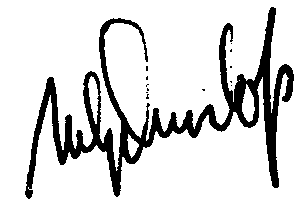 Professor MG Dunlop MD, FRCS, FMedSci, FRSEHead, Colon Cancer Genetics GroupChair of ColoproctologyHonorary Consultant Colorectal Surgeon Twitter: @scottystudyFacebook: scotty studyEmail: scottystudy@ed.ac.ukwww.ed.ac.uk/igmm/scotty-study